Experience Norway - From Mountains to FjordsExperience Norway - From Mountains to FjordsWednesday July 31st Airport pick-up 
         Drive to Nesbyen. Assignment of cabins.
         Grilling/BBQ for the evening
         Accommodation Bjørnerud Mountain FarmThursday August 1st Bjørnerud Mountain Farm. 
         Get to know each other. Prepare equipment for mountain hike.         A short trip to test equipment.Friday 2nd Mountain tour. 
        Mountain hike to Sletthallin (about 5 hrs)        Set up lavo tent, Cook dinner over a fire, sleep in lavo.Saturday 3rd Mountain tour.          Hike to Langedrag Wildlife Park         See 30 species of wildlife including wolves.Sunday 4th Visit Nesbyen. 
        Guided tour in Gardnosbeksja          Visit Hallingdal Folk Museum.          Visit Trytetjern for swimming and volleyball.Monday 5th Train trip to Myrdal - Flåm         Bergensbanen train to Myrdal         Flåmsbanen down the mountain to Flåm         Ål Rotary Club meets at Flåm for local sightseeing.         Dinner in Flåm. Private transport back to Ål. 
        Accommodation TopCamp Hallingdal.
Tuesday 6th Visit Ål 
        Høyt & Lavt Hallingdal Climbing Park
        Pizza will be served at Hesla farm for dinner.
        Accommodation Hesla Farm, Gol
Wednesday 7th Visit Gol
      Pers Hotel Tropicana / Bowling
      Kjersti`s food and wine house for lunch
      Narum Farm serves traditional local food for dinner.
      Accommodation Hesla Farm.
Thursday 8th Visit Oslo
      Transport to Oslo - Sightseeing
       Accommodation Haraldsheimen
Friday August 9th Departure 
      Airport train to Gardermoen airport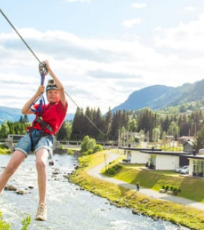 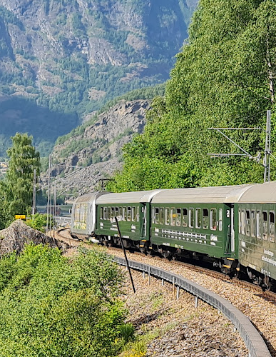 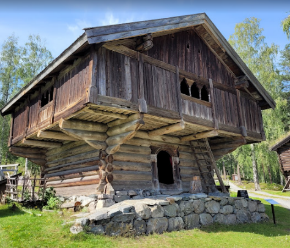 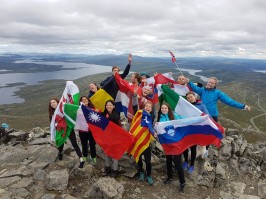 Necessary Clothing and Equipment
Shorts and swimwear. Solid hiking shoes. Small rucksack. Water bottle.Water-wind-proof jacket. Warm outer clothing. Fleece, sweater, and hat.Costs: Participation Fee: EUR 500.
Airfares and spending money. Insurance as per Rotary International requirements for youth exchange program.Other costs are covered by D2310 and host clubs.Applications:
Applications will be considered in order of being received. 
Please download and complete your  form electronically. 
Print the result. Apply the necessary handwritten signatures and scan the result to pdf. Send completed application to   step.inbound@rotary.noParticipants:
10 students, 5 girls and 5 boys aged 17 to 20. Max 2 from same country.Rotary Hosting ClubsThis Rotary Summer Camp is supported by passionate Rotarians who have dedicated their time and energy to provide you with the opportunity to experience the best of Central and Eastern Norway. The primary contact person for each of the participating clubs is listed below. Buskerud Mountain Region:Nesbyen Rotary Club: Thomas Øye Gol Rotary Club: Aud Ingunn NarumÅl Rotary Club: Tore ArnegardOslo The Capital:Oslo International Rotary Club: Irena Tenase